9. Smlouva o vedení účetnictvíZdůvodnění:Současná paní účetní vypověděla smlouvu k 31. 1. 2023. S ohledem na to, že nevíme kdo a jak (externě či HPP) bude pozici vykonávat, bude bod z programu jednání stažen. Na únorovém ZO podáme bližší informace. 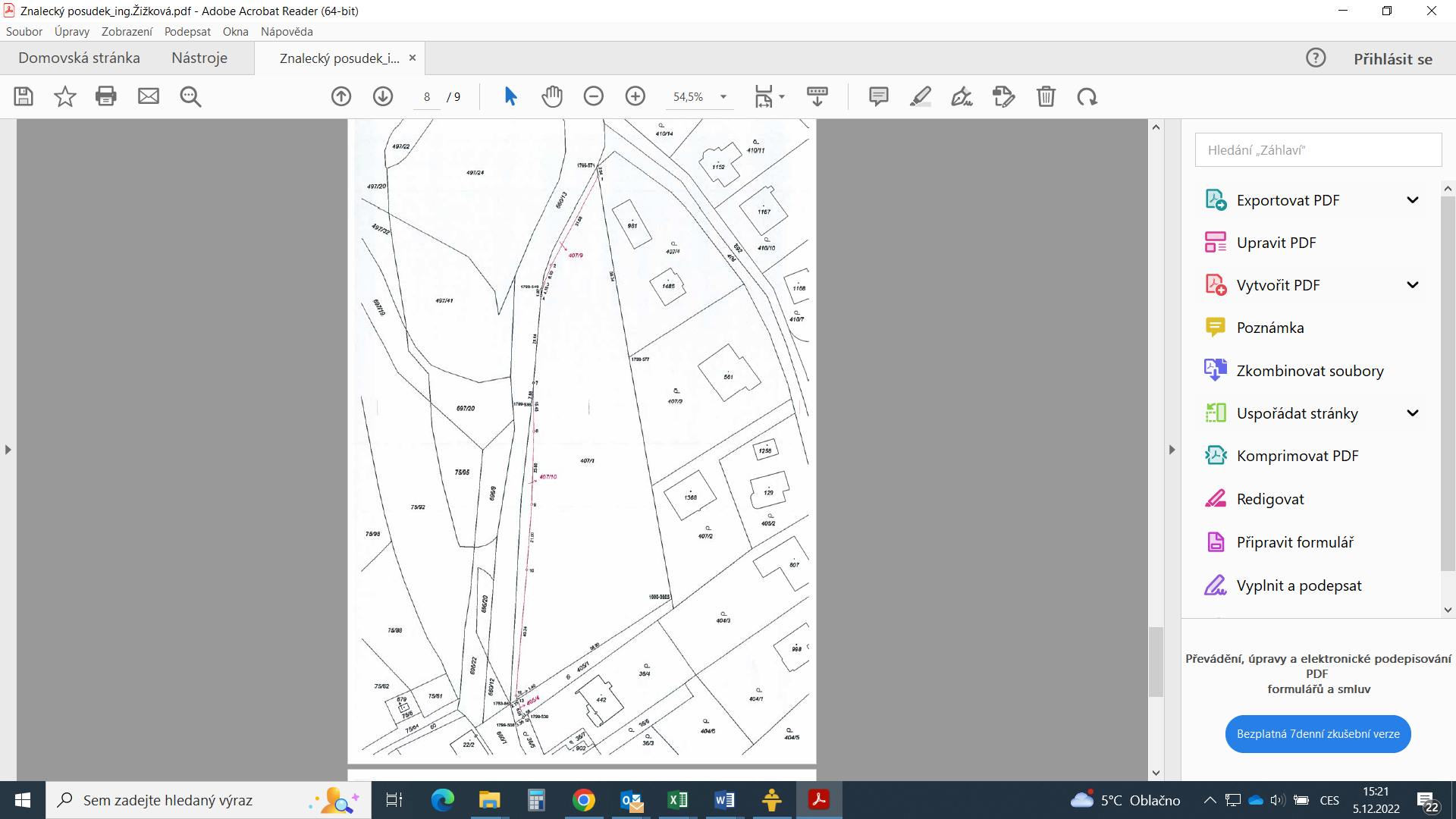 Vypracováno pro účely:Zasedání zastupitelstva obce PsáryČ. zasedání/ datum konání:ZO č. 7-2022, 14. 12. 2022Vypracoval:Vlasta Málková